Suggestions for Parents Following Suicide Risk AssessmentSUICIDE IS PREVENTABLE.• Talk to your child about suicide. Don’t be afraid; you will not be “putting ideas intotheir heads.” Asking for help is the single skill that will protect your student. Help your child to identify and connect to caring adults to talk to when they need guidance and support.• Know the risk factors and warning signs of suicide. • Remain calm. Establish a safe environment to talk about suicide. • Listen to your child’s feelings. Don’t minimize what your child says about what is upsetting him or her. Put yourself in your child’s place; don’t attempt to provide simple solutions. Listen without judging. Allow for the discussion of experiences, thoughts, and feelings. Be prepared for expression of intense feelings. Try to understand the reasons for considering suicide without taking a position about whether or not such behavior is justified. Ask open-ended questions.Supervise constantly. Do not leave your child alone. Ask if your child has a plan to kill themselves, and if so, remove means. As long as it does not put the caregiver in danger, attempt to remove the suicide means such as a firearm, knife or pills. Be honest. If you are concerned, do not pretend that the problem is minor. Tell the child that there are people who can help. State that you will be with him or her to provide comfort and love. • Be supportive. Children look for help and support from parents, older brothers and sisters. Talk about ways of dealing with problems and reassure your child that you care. Let children know that their bad feelings will not last forever. • Take action. It is crucial to get professional help for your child and the entire family. When you are close to a situation it is often hard to see it clearly. You may not be able to solve the problem yourself.Help may be found at a suicide prevention center, local mental health agency, family service agency or through your clergy. Become familiar with the support services at your child’s school. Contact the appropriate person(s) at the school, for example, the school social worker, school psychologist, school counselor, or school nurse. Reference MPS Suicide Prevention Resource Guide.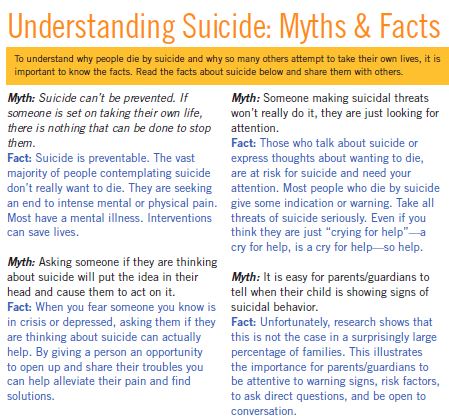 Suicide Warning Signs:Talking about wanting to die or to kill oneselfLooking for a way to kill oneself, such as searching online or obtaining a gunTalking about feeling hopeless or having no reason to liveTalking about feeling trapped or in unbearable painTalking about being a burden to othersIncreasing the use of alcohol or drugsActing anxious or agitated; behaving recklesslySleeping too little or too muchWithdrawing or feeling isolatedShowing rage or talking about seeking revengeDisplaying extreme mood swings